LEARNING MATERIALS WORKSHEET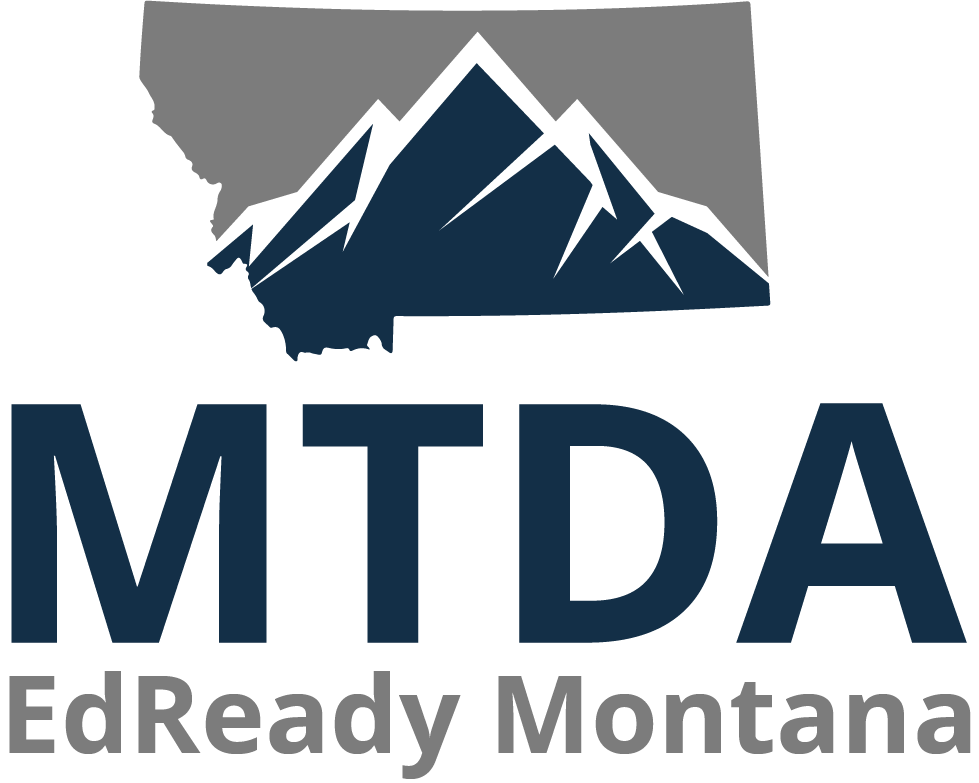 			   	             Name: ________________________________Date: _________________________________Unit:  _________________________________Topic:  ________________________________Use the space provided below for taking notes and/or for working problems in each section of the learning materials.WARMUP:PRESENTATION:WORKED EXAMPLES:TOPIC TEXT:PRACTICE:REVIEW: